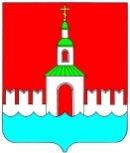 АДМИНИСТРАЦИЯ   ЮРЬЕВЕЦКОГО  МУНИЦИПАЛЬНОГО РАЙОНАИВАНОВСКОЙ ОБЛАСТИПОСТАНОВЛЕНИЕот  26 .10. 2016 г.  № 456_	г. ЮрьевецО внесении изменений и дополнений в постановление администрации Юрьевецкого муниципального района от 30.05.2016г. № 178 «Об утверждении административного регламента проведения проверок при осуществлении муниципального земельного контроля в отношении физических, юридических лиц и индивидуальных предпринимателей на территории Юрьевецкого муниципального района» В связи с приведением нормативного правового акта в соответствие с действующим законодательством, администрация Юрьевецкого муниципального района,постановляет:Внести следующие дополнения и изменения в постановление администрации Юрьевецкого муниципального района от 30.05.2016г. №178 «Об утверждении административного регламента проведения проверок при осуществлении муниципального земельного контроля в отношении физических, юридических лиц и индивидуальных предпринимателей на территории Юрьевецкого муниципального района»:Пункт 1.2. и 2.45  Регламента дополнить словами «утвержденном от 29.07.2016г. №292»;Пункт 1.4. заменить на пункт следующего содержания: «Муниципальная функция может осуществляется на основании заявления об осуществлении муниципального земельного контроля.Для осуществления земельного контроля Отделу необходимы следующие документы:а) выписка из единого государственного реестра юридических лиц (для юридических лиц);б) выписка из единого государственного реестра индивидуальных предпринимателей (для физических лиц);д) кадастровый паспорт земельного участка;е) выписка из Единого государственного реестра прав на недвижимое имущество и сделок с ним на земельный участок.Заявитель вправе представить иные документы и дополнительную информацию».Пункт 2.13. Раздела «Организация плановой проверки» читать в новой редакции: «2.13. Предметом плановой проверки является соблюдение юридическими лицами и индивидуальными предпринимателями требований по использованию земель, установленных федеральными законами, законами субъектов Российской Федерации, муниципальными правовыми актами.2.13.1. Основанием для включения земельного участка в ежегодный план проведения проверок является истечение трех лет со дня:- государственной регистрации юридического лица, индивидуального предпринимателя;- окончания срока проведения последней плановой проверки;- начала осуществления юридическим лицом, индивидуальным предпринимателем предпринимательской деятельности в соответствии с представленным в уполномоченный Правительством Российской Федерации в соответствующей сфере федеральный орган исполнительной власти уведомлением о начале осуществления отдельных видов предпринимательской деятельности в случае выполнения работ или предоставления услуг, требующих представления указанного уведомления»;Пункт 2.22. дополнить следующим текстом «К этому заявлению прилагаются копия распоряжения или приказа руководителя, заместителя руководителя органа муниципального контроля о проведении внеплановой выездной проверки и документы, которые содержат сведения, послужившие основанием для ее проведения»;В пунктах 2.22, 2.23 слова «постановление администрации района» заменить словами «распоряжение или приказ руководителя, заместителя руководителя органа муниципального контроля»;  Пункт 2.37 читать в новой редакции: «Муниципальный земельный контроль осуществляется в форме проверок, проводимых в соответствии с планом, утверждаемым руководителем органа, осуществляющего муниципальный земельный контроль, а также внеплановых проверок»;Пункт 2.44 дополнить словами «по установленной форме»;1.8. Дополнить административный регламент Формой акта проверки соблюдения земельного законодательства (приложение 1 к настоящему постановлению).2. Настоящее постановление обнародовать путем размещения на информационных стендах Юрьевецкого муниципального района, расположенных по следующим адресам:- г.Юрьевец, ул.Советская, д.37;- г.Юрьевец, ул.Советская, д.97;- Юрьевецкий район, с.Елнать, ул.Сиротина, д.6;- Юрьевецкий район, с.Соболево, ул.Молодежная, д.4;- Юрьевецкий район, д.Михайлово, ул.Советская, д.14а и разместить на официальном сайте администрации Юрьевецкого муниципального района Ивановской области в информационно-телекоммуникационной сети «Интернет»;3. Контроль за исполнением настоящего постановления возложить на заместителя главы администрации Юрьевецкого муниципального района           С.М. Добрягина.Глава Юрьевецкогомуниципального района					      Ю.И. ТимошенкоПриложение № 1к Административному регламентупроведения проверок при осуществлении муниципального земельного контроля в отношении физических, юридических лиц и индивидуальных предпринимателей на территории Юрьевецкого муниципального районаФорма акта проверки соблюдения земельного законодательстваНаименование органа, осуществляющего муниципальный земельный контроль                                АКТ N ____              проверки соблюдения земельного законодательстваДата составления акта "___" ____________ 20___ г. _________________________                                                   (место составления акта)Дата выездной проверки "___" ____________ 20___ г.(если проверка документарная - ставится прочерк)На основании ______________________________________________________________                   (вид документа с указанием реквизитов (номер, дата))проведена ________________________________________________________ проверка             (плановая/внеплановая, документарная/выездная)соблюдения земельного законодательства при использовании объекта земельныхотношений:___________________________________________________________________________(сведения   об   объекте   земельных  отношений:  адрес  и  (или)  описаниеместоположения,  кадастровый номер (при его отсутствии - номер кадастровогоквартала),  вид  разрешенного  использования,  площадь  (при  наличии такихсведений))___________________________________________________________________________(сведения  о  правообладателях  (пользователях) объекта земельных отношений(фамилия,   имя,   отчество   гражданина,   адрес   его  места  жительства,наименование   и  адрес  органа  государственной  власти,  органа  местногосамоуправления),    реквизиты   правоустанавливающих,   правоподтверждающихдокументов (при наличии))Лица,  уполномоченные  на осуществление муниципального земельного контроля,проводившие проверку:___________________________________________________________________________                    (фамилия, имя, отчество, должность)Проверка проведена с участием:___________________________________________________________________________       (фамилии, имена, отчества специалистов, экспертов, должности,                               места работы)в присутствии:___________________________________________________________________________(фамилия, имя, отчество гражданина - правообладателя (пользователя) объектаземельных  отношений или его представителя, руководителя либо представителяоргана государственной власти, органа местного самоуправления)Проверкой установлено: ____________________________________________________                            (описание территорий, строений, сооружений,___________________________________________________________________________                    ограждений, межевых знаков и т.д.)___________________________________________________________________________  (сведения о результатах проверки, в том числе о выявленных нарушениях)В ходе проверки производились: ____________________________________________                                    (фотосъемка и (или) обмер объекта___________________________________________________________________________         земельных отношений, реквизиты фототаблицы, акта обмера)Подписи лиц, проводивших проверку:___________________________________________________________________________                     (подпись, фамилия, имя, отчество)С  актом  проверки  использования  объекта  земельных отношений ознакомлен,копия получена: ___________________________________________________________                               (подпись, фамилия, имя, отчество)Пометка об отказе ознакомления с актом проверки, подпись лица, проводившегопроверку: _________________________________________________________________